Lote para desfazimanto: 04-2015 – (Mobiliário em geral)Estado dos bens: Antieconômico;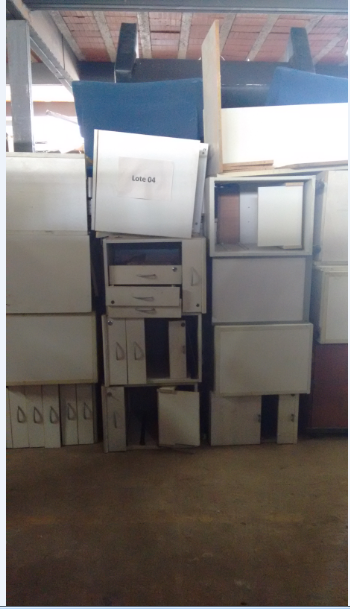 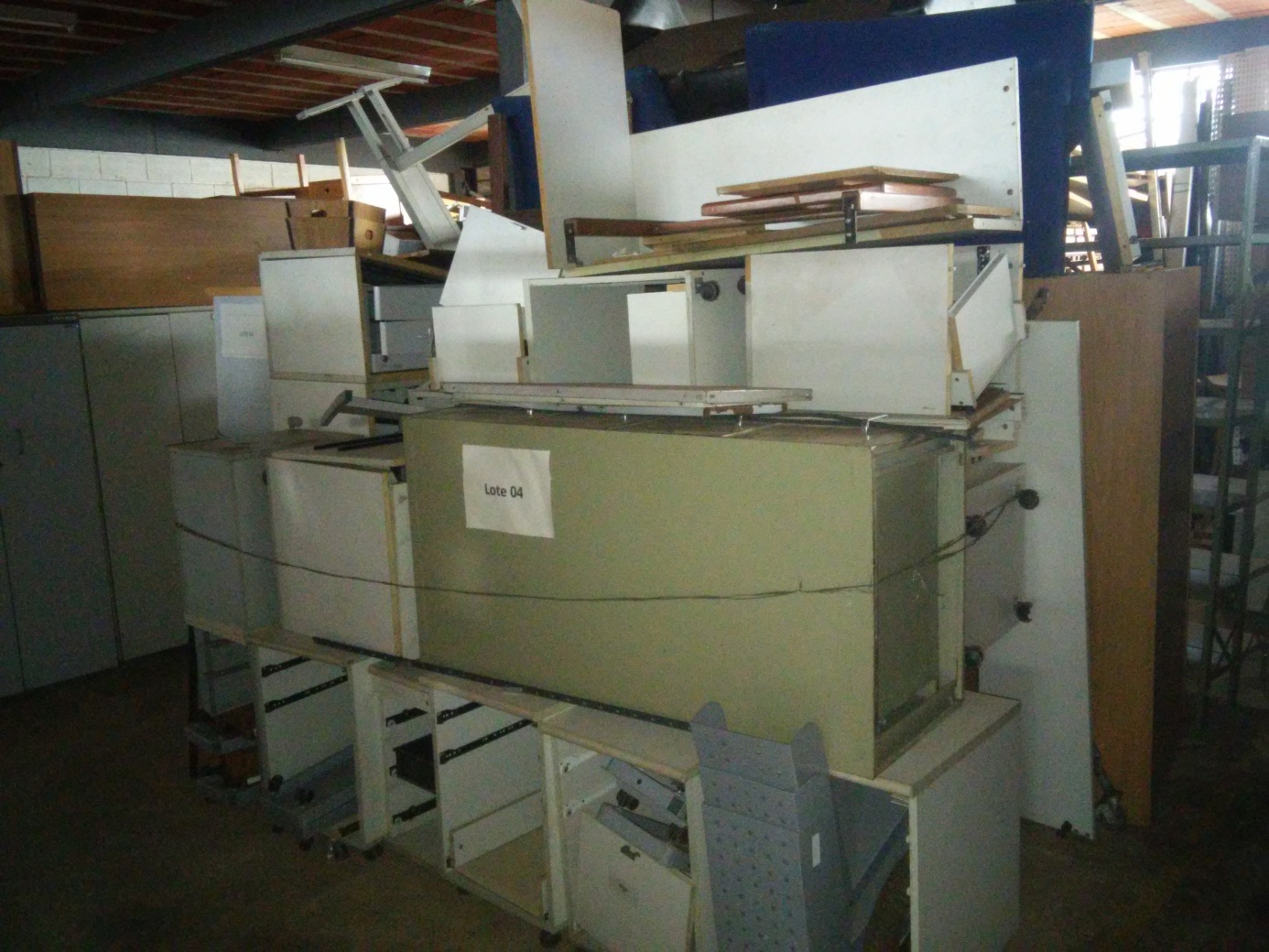 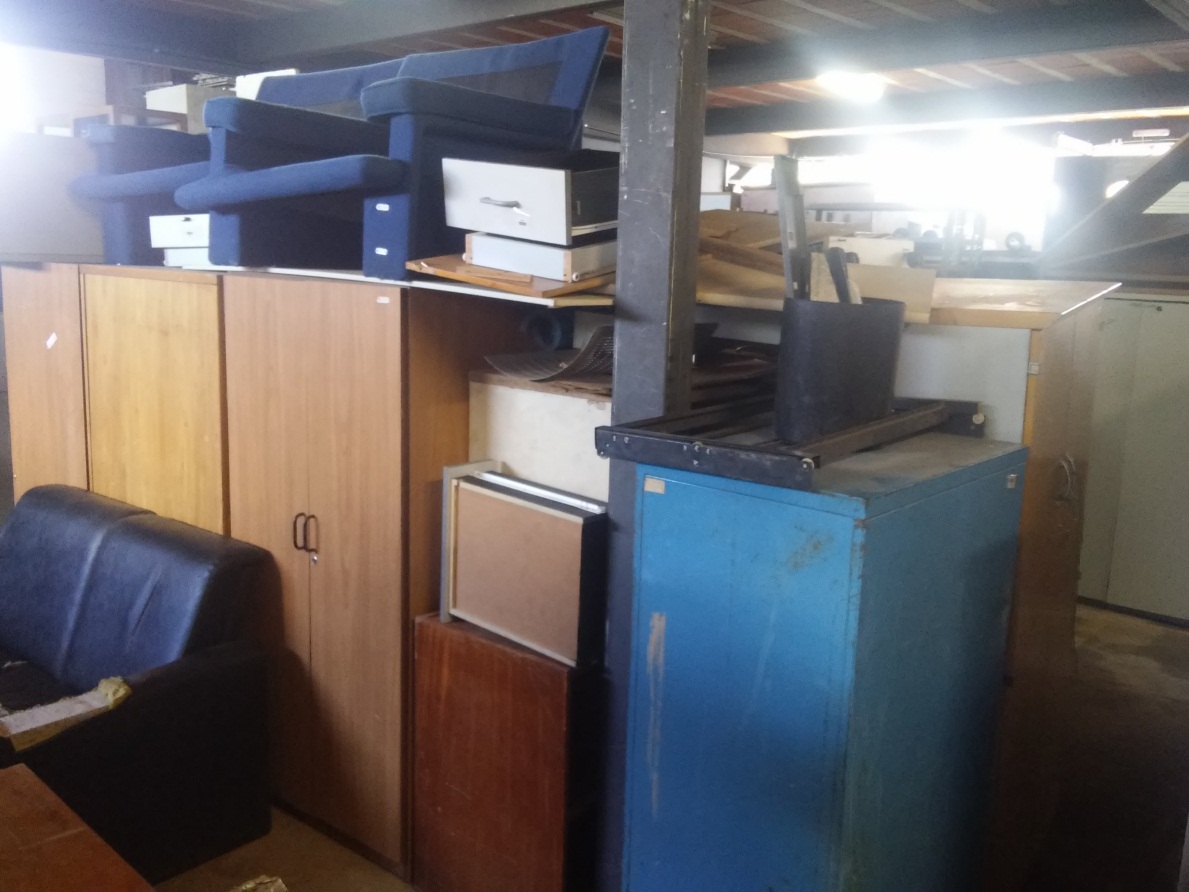 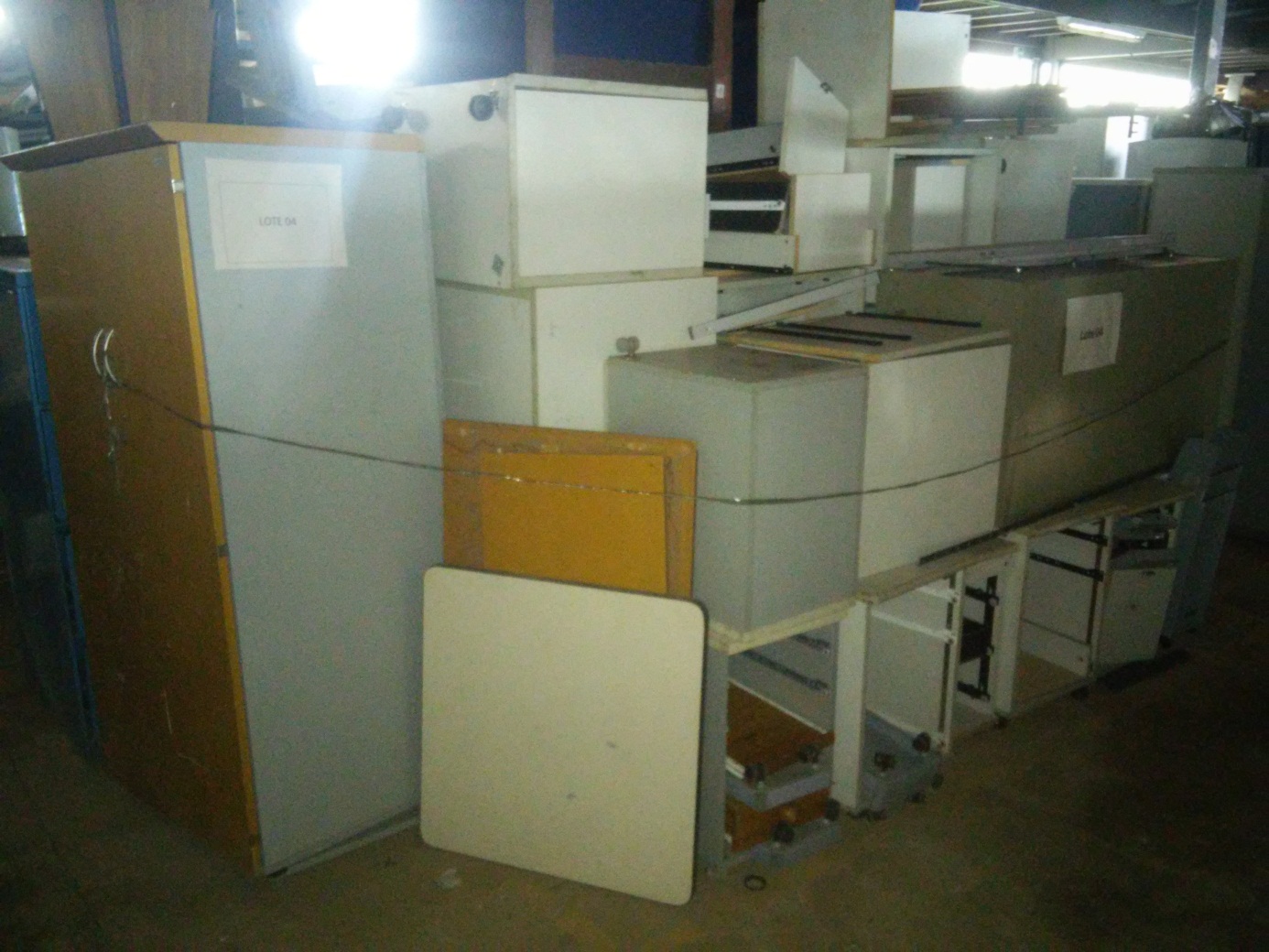 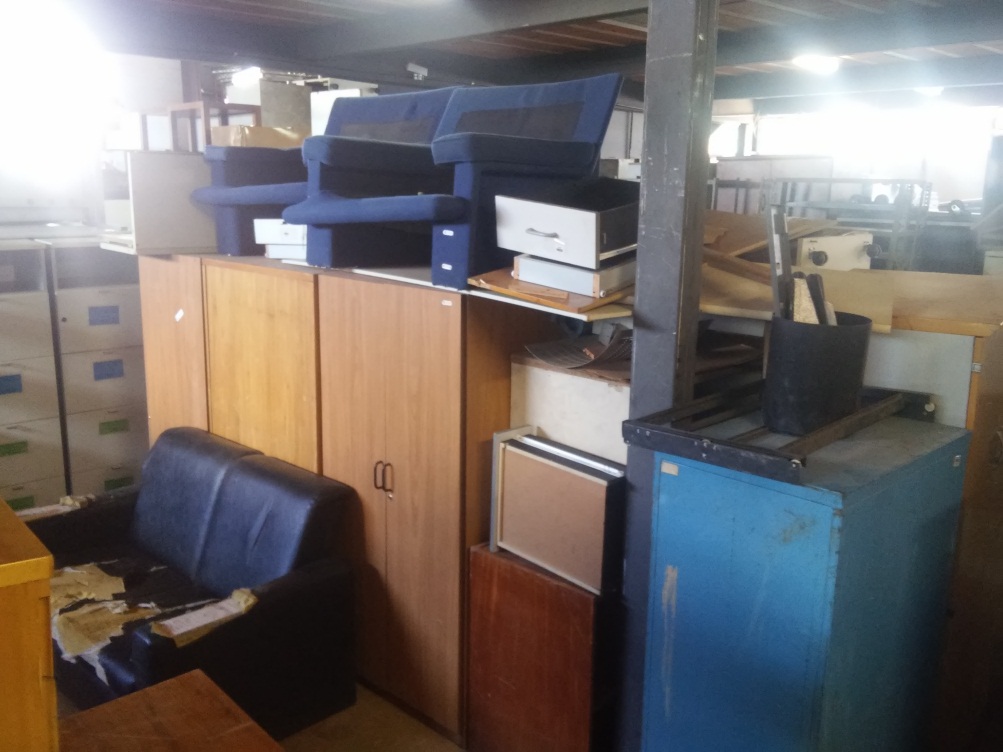 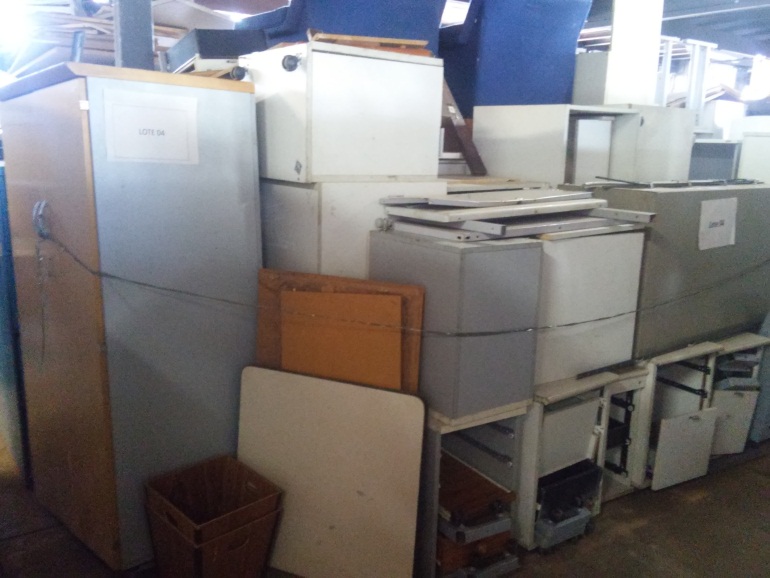 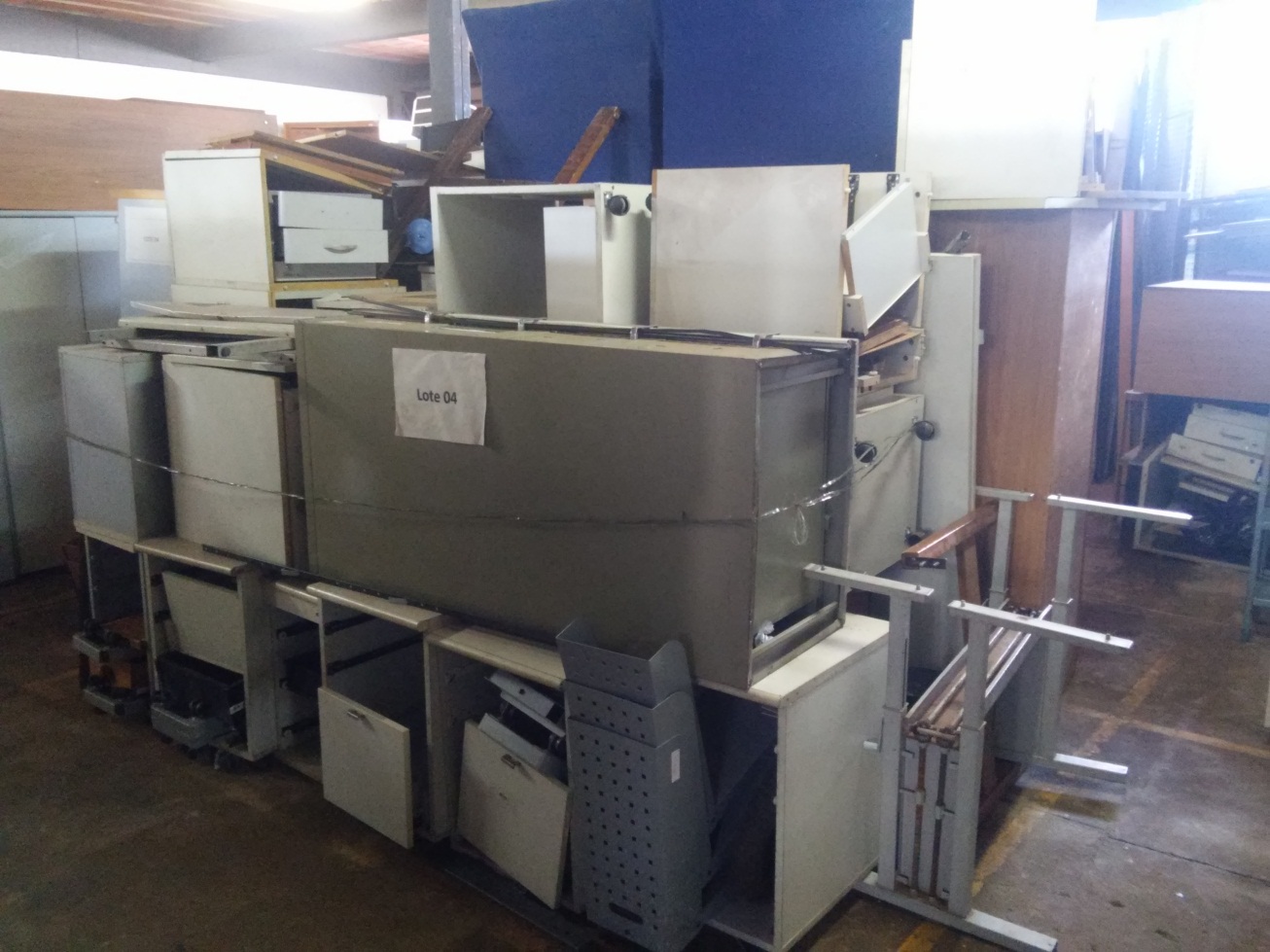 